\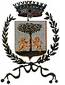 SELEZIONE PUBBLICA PER TITOLI ED ESAMI, PER L'ASSUNZIONE A TEMPO DETERMINATO (12 MESI) DI  N. 2 AGENTI DI P.L.  CON REGIME ORARIO FULL-TIME TRATTAMENTO ECONOMICO: CATEGORIA C1 VIGENTE C.C.N.LAVVISO DIARIO PROVA ORALESi comunica che la prova orale della selezione pubblica di cui all’oggetto si svolgerà il giorno 27.08.2021, ore 10:30 presso l’Istituto Scolastico Comprensivo “E. De Filippo” – Plesso di Capoluogo, Scuola d’infanzia e Primaria, sito nel Comune di Sant’Egidio del Monte Albino, via Giacomo Leopardi, piano terra.Tutti i candidati che sono stati dichiarati ammessi alla selezione, il cui elenco è allegato al presente atto, dovranno presentarsi nel giorno, ora e luogo sopra indicati, muniti di documento di riconoscimento in corso di validità, dell’autocertificazione, allegata al piano operativo specifico del concorso, e del referto, con esito negativo, relativo ad un test antigenico rapido o molecolare, effettuato, mediante tampone oro/rino-faringeo presso una struttura pubblica o privata accreditata/autorizzata, in data non antecedente a 48 ore dalla data di svolgimento della prova,    a pena di esclusione dal concorso.Si invita i candidati a leggere con attenzione il Piano operativo specifico della selezione, prot.com n. 10601 del 03.08.2021, pubblicato sul sito istituzionale del Comune, nella sezione Amministrazione Trasparente, sotto sezione Bandi di Concorso; in particolare, per poter sostenere in sicurezza la prova della procedura concorsuale, i candidati dovranno obbligatoriamente:1) presentarsi da soli e senza alcun tipo di bagaglio (salvo situazioni eccezionali, da segnalare alla Commissione e documentare);2)  non presentarsi presso la sede concorsuale se affetti da uno o più dei seguenti sintomi:a)	temperatura superiore a 37,5° C e brividi;b)	tosse di recente comparsa;c)	difficoltà respiratoria;d)	perdita improvvisa dell’olfatto (anosmia) o diminuzione dell’olfatto (iposmia), perdita del gusto (ageusia) o alterazione del gusto (disgeusia);e)	mal di gola;3) non presentarsi presso la sede concorsuale se sottoposto alla misura della quarantena o isolamento domiciliare fiduciario e/o al divieto di allontanamento dalla propria dimora/abitazione, come misura di prevenzione della diffusione del contagio da COVID-19;4) presentare, all’atto dell’ingresso nell’Aula concorsuale, un referto relativo ad un test antigenico rapido o molecolare, effettuato, mediante tampone oro/rino-faringeo presso una struttura pubblica o privata accreditata/autorizzata, in data non antecedente a 48 ore dalla data di svolgimento della prova, anche nell’ipotesi in cui il candidato sia già stato sottoposto al vaccino anti-COVID-19;5) indossare obbligatoriamente, dal momento dell’accesso all’Area concorsuale sino all’uscita, i facciali filtranti FFP2 messi a disposizione dall’Amministrazione organizzatrice.La pubblicazione del presente avviso ha valore di notifica a tutti gli effetti.Sant’Egidio del Monte Albino, lì   04.08.2021                                      f.to Dott.ssa Maria Luisa MandaraCOMUNE  DI  SANT ’EGIDIO  DEL  MONTE  ALBINOProvincia  di  Salerno